Resident Educator Name:     			Date:      Teachers record evidence to indicate strengths and areas for growth for each standard. Look across all of the standards holistically and identify two priorities for the upcoming year. Note these priorities with check marks in the far right column.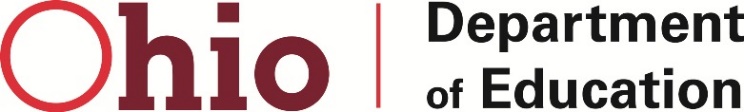 Self-Assessment SummaryStandardStandardStrengthsAreas for GrowthPriorities (Check 2)Standard 1: StudentsKnowledge of how students learn and of student developmentUnderstanding of what students know and are able to doHigh expectations for all studentsRespect for all studentsIdentification, instruction and intervention for special populationsStandard 2: ContentKnowledge of contentUse of content- specific instructional strategies to teach concepts and skillsKnowledge of school and district curriculum priorities and Ohio academic content standardsRelationship of knowledge within the discipline to other content areasConnection of content to life experiences and career opportunitiesStandard 3: AssessmentKnowledge of assessment typesUse of varied diagnostic, formative and summative assessmentsAnalysis of data to monitor student progress and to plan, differentiate, and modify instructionCommunication of resultsInclusion of student self-assessment and goal-settingStandard 4: InstructionAlignment to school and district priorities and Ohio academic content standardsUse of student information to plan and deliver instructionCommunication of clear learning goalsApplication of knowledge of how students learn to instructional design and deliveryDifferentiation of instruction to support learning needs of all students Use of activities to promote independence and problem-solvingUse of varied resources to support learner needsStandard 5: Learning EnvironmentFair and equitable treatment of all studentsCreation of a safe learning environment Use of strategies to motivate students to work productively and assume responsibility for learningCreation of learning situations for independent and collaborative workMaintenance of an environment that is conducive to learning for all studentsStandard 6: Collaboration & CommunicationClear and effective communicationShared responsibility with parents/caregivers to support student learningCollaboration with other teachers, administrators, school and district staffCollaboration with local community agenciesStandard 7:  Professional Responsibility and GrowthUnderstanding of and adherence to professional ethics, policies and legal codesEngagement in continuous, purposeful professional developmentDesire to serve as an agent of change, seeking positive impact on teaching quality and student achievement